Automotive Technology 6th EditionChapter 61 – Autonomous VehiclesLesson PlanCHAPTER SUMMARY: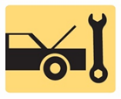 1. Need for automation and levels of automation2. Computer power, radar systems, and cameras3. LiDAR systems, ultrasound, and dedicated short-range communication4. Multi-domain controllers and actuators_____________________________________________________________________________________OBJECTIVES: 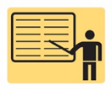 1. Outline the benefits and concerns regarding autonomous vehicles. 2. Discuss the levels of autonomous vehicle automation and the computer power needed. 3. Explain the different types of sensors used in autonomous vehicles. 4. Discuss the importance having communications between vehicles and from vehicles to the infrastructure. 5. Explain how cameras can be used in autonomous vehicles. 6. Explain the purpose of the multi-domain controller and describe how it works.____________________________________________________________________________________RESOURCES: (All resources may be found at http://www.jameshalderman.com) Internet access required to hyperlink.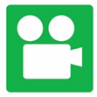 1. Task Sheet ASE (A6-G-4) P-1:  Advance Driver Assist System Sensors2. Task Sheet:  Automated and Connected Vehicle ID3. Chapter PowerPoint 4. Chapter Crossword Puzzle and Word Search 5. Videos: (A6) Electrical/Electronic Systems Videos6. Animations: (A6) Electrical/Electronic Systems Animations____________________________________________________________________________________ACTIVITIES: 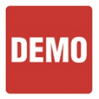 1. Task Sheet ASE (A6-G-4) P-1: Have students complete Advance Driver Assist System Sensors Task Sheet.2. Task Sheet: Have students complete Automated and Connected Vehicle ID Task Sheet.         _____________________________________________________________________________________ASSIGNMENTS: 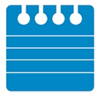 1. Chapter crossword and word search puzzles. 2. Complete end of chapter 10 question quiz. _____________________________________________________________________________________CLASS DISCUSSION: 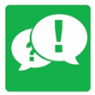 1. Review and group discussion chapter Frequently Asked Questions and Tech Tips sections. 2. Review and group discussion of the five (5) chapter Review Questions._____________________________________________________________________________________NOTES AND EVALUATION: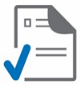 _____________________________________________________________________________________